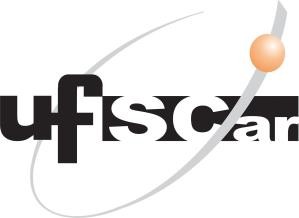 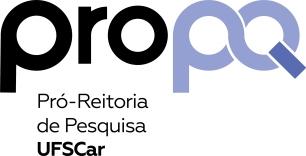 Termo de compromisso de Iniciação Científica e Tecnológica sem Remuneração (ICTSR)PROGRAMA INSTITUCIONAL DE INICIAÇÃO CIENTÍFICA E TECNOLÓGICA DA UNIVERSIDADE FEDERAL DE SÃO CARLOSAluno(a):				 Orientador(a):				 Coorientador(a):				 Departamento / Centro:  				 Título do Projeto:  				 Início da bolsa:	Término:	Duração: 12 mesesCONDIÇÕES GERAIS PARA DESENVOLVIMENTO DE INICIAÇÃO CIENTÍFICA E TECNOLÓGICA SEM REMUNERAÇÃO/UFSCarTERMO DE COMPROMISSO DO ORIENTADOR(A) E DO ALUNO(A) ICTSRDeclaramos conhecer e concordar, para todos os efeitos e consequências de direito, com as normas constantes no Edital de Seleção 2022 – 2023 da Coordenadoria dos Programas de Iniciação Científica e Tecnológica da UFSCar, bem como das normas gerais para a concessão de bolsas, fixadas pelo CNPq através da Resolução Normativa RN- 017/2006 disponível no sítio do CNPq.São Carlos,         de	de 2022.Assinaturas:Nome do aluno(a):	Nome do orientador(a):